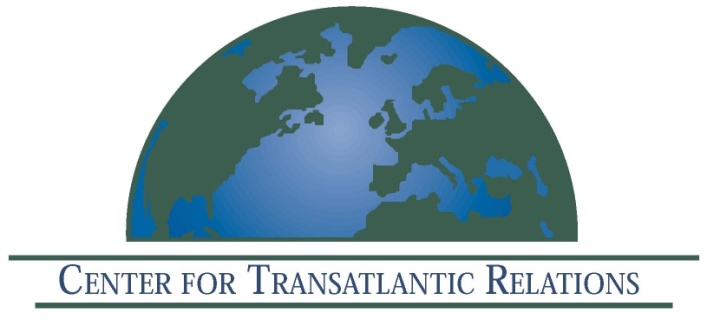 The Center for Transatlantic Relations, Johns Hopkins University-SAISEU Center of Excellence, Washington, DCandThe Cournot Centre, ParisInvites you to a book launch:Europe’s Economic CrisisRobert M. Solow and Daniel S. Hamilton, EditorsNobel Prize Laureate Robert M. Solow and other distinguished experts address Europe's economic challenges in this new book.  Will Europe’s economic crisis be remembered as the moment when the EU finally cracked? Or as the spur to a more integrated and competitive Union? What does it mean for the United States?  Copies of the book will be available.Wednesday, December 7, 20119:30 am–12:30 pm Kenney Auditorium
The Paul H. Nitze School of Advanced International Studies
1740 Massachusetts Avenue, NW
Washington, DC 20036 9:30 am Welcome and Introduction of New Book: Europe’s Economic Crisis: Transatlantic Perspectives            Daniel Hamilton, Director, Center for Transatlantic Relations            Robert Solow, President, Cournot Centre9:45 am Morning Session I: Europe’s Economic Crisis: Transatlantic Perspectives            Martin Baily, Brookings Institution            Hans-Helmut Kotz, Harvard University            Benjamin Friedman, Harvard University11:00 am Coffee Break11:30 am Morning Session II: Europe’s Economic Crisis: Implications for Europe’s Future            David Calleo, Johns Hopkins University SAIS            John Gabriel Goddard, World Bank            Daniel Hamilton, Director, Center for Transatlantic Relations12:30 pm Concluding Remarks–Robert M. Solow12:45 pm Lunch